ICTIOMETRODESCRIPCIÓN: El ictiómetro es un aparato de uso en Ictiología que permite cuantificar la longitud de los peces. Puede emplearse en el campo, con peces vivos o anestesiados, o en el laboratorio, sobre ejemplares fijados. Consiste en dos placas lisas dispuestas perpendicularmente, a modo de escuadra. Al brazo largo se le superpone un patrón comparativo: típicamente una cinta métrica de 30 cm de longitud.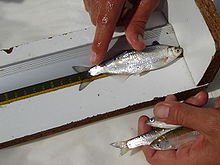 MODELO, SERIE, FABRICANTE, MARCA (lo especifica el AP)2. Uso y funciones: Se utiliza para el monitoreo y/o toma de información de estado y presión donde se toman las medidas de talla.Se toma al animal y se le sitúa con el morro en contacto con la pieza perpendicular a la base. Sobre la cinta métrica inferior se toman las medidas:Estándar: Del morro al fin del cuerpo escamado o final del pedúnculo caudal.Furcal: Del morro a la furca.Total: Del morro al fin de la aleta caudal.Mecanismo de verificación, calibración y mantenimientoLa calibración se realiza con un externo (un organismo calificado que tenga el patrón de medida de certificación)3. mecanismo de verificación, calibración y mantenimiento4. Registros aplicables al control de los dispositivos -  formato verificación 5. Programa de calibración y/o verificación